РИСУЕМ НА ПЕСКЕСложно встретить ребенка, который не любил бы рисовать. Рисовать можно чем угодно – красками, карандашами, фломастерами, мелками. Особое место в этом ряду занимает рисование песком. Дети обожают играть с песком, пересыпая его, строя из него замки или прокладывая тоннели. Для детей рисование песком – это необычный и очень интересный способ создавать оригинальные картины.Песок приятен на ощупь, взаимодействие с ним расслабляет, снимает эмоциональное напряжение. Дети любят играть с сыпучими материалами, поэтому он идеален для занятий с детьми. Рисование песком помогает развивать моторику, сенсорику, креативное мышление. Песок дает детям возможность изменять творческий замысел по ходу создания изображения, исправлять ошибки, а главное – быстро достигать желаемого результата. Техника рисования песком хороша тем, что в процессе деятельности можно изменить рисунок, нарисовать новый, дополнить его деталями, героями и т. д. Рисуя песком, не надо ждать, когда он высохнет, не надо пользоваться ластиком. А чтобы сохранить продукт в памяти, его можно сфотографировать.Что нужно для рисования песком домаЯщик для песка (песочница), размер в сантиметрах: 50х70х8. Считается,что такой размер песочницы отвечает объему поля зрительного восприятия.Можно использовать полупрозрачный поднос и подсвечивать его снизу настольной лампой. Или же просто наполнить любой глубокий поднос песком, лучше специализированным, из магазина. Если нет возможности его найти, можете взять обычный уличный песок — просейте его и прокалите его в духовке или микроволновой печи. А можно взять обычную манную крупу, она тоже сыпучая и похожа на песок.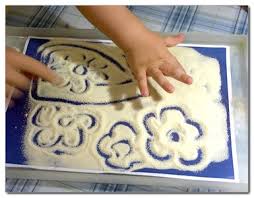 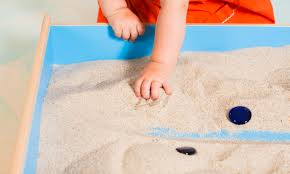 Вот некоторые основные элементы, которые можно рисовать песком:песок можно зажимать пальцами и высыпать на поверхность движениями, похожими на то, как мы солим еду. Его можно набирать ладонью и стряхивать на поверхность, удерживая ладонь «лодочкой»;можно рисовать песочной струей, выпускаемой из зажатого, а затем - чуть разжатого кулака. Таким образом получаются прямые и кривые линии, зигзаги, спирали или круги;по песку можно рисовать пальцами, раздвигая его по поверхности. Иногда используют один палец, а иногда - несколько, чтобы получилась трава или волосы, волны и т. п.;можно использовать тыльную сторону ладони или даже обоих одновременно: например, если надо изобразить крылья птиц или бабочек;толстые линии (например, для изображения ствола дерева) рисуют ребром ладони;очень крупные объекты (например, камни и т. п.) рисуют даже кулаками, а объекты помельче (дождевые капли или звезды) можно нарисовать подушечками пальцев, используя точечные движения.Рисование сразу двумя руками.Начните с рисования симметричных предметов. Разделите поднос линией пополам, чтобы ребенок сразу видел право и лево. Со временем ребенок будет осознавать, где какая сторона, и черту ставить не нужно. На этой разделительной линии поставьте точку. Пусть ребенок поставит на нее по пальцу правой и левой руки и начнет совершать обеими руками одновременные и зеркальные движения. Самое простое, что можно нарисовать, — солнышко: ставим указательные пальцы в одну точку, правая рука совершает полукруг вправо, левая влево. Следим, чтобыпальцы двигались одновременно и пришли в одну точку. Получается круг. А потом можно всеми остальными пальчиками пририсовать к кругу лучики — получится солнышко. Усложняйте: рисуйте домик, яблоко, грушу, бабочку с узорчатыми крыльями.Чтобы упражнение было эффективным, следите, чтобы обе руки двигались одновременно. Если у малыша не получается эта синхронность, то мягко его направляйте. Предлагайте ребенку дополнить рисунок, готовый наполовину: дорисовать левую часть, если малыш правша, и левую, если наоборот.Развитие пространственной ориентацииПопросите ребенка: «Нарисуй в середине нашего подноса яркое солнышко». Ребенок находит середину, если затрудняется, нужно ему подсказать, и рисует солнце. Дальше, в зависимости от знаний малыша, рисуем картину в пространстве: просим изобразить облако над солнышком, под ним домик, справа от домика дерево. Можно добавить фигурки: «Положи бабочку под солнышко, птичку над домиком», и так далее. Рисование песком – не просто увлекательное занятие, но и мощный развивающий фактор для его художественно-эстетического восприятия в целом.